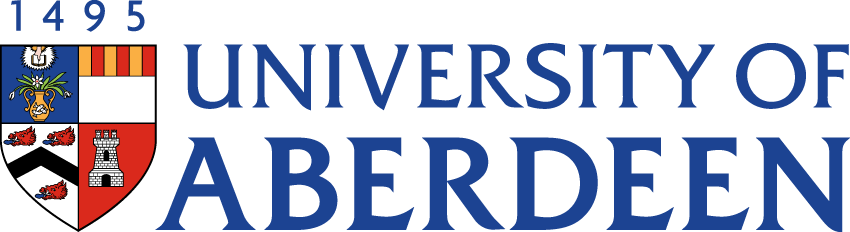 There will be a meeting of the SUSTAINABILITY STEERING GROUP on WEDNESDAY 5 MAY 2021 at 10.05am – 11.55am via Microsoft Teams.Heather CrabbSenior Vice-Principal’s OfficeTel: 01224 272404Email: h.crabb@abdn.ac.ukBUSINESSDECLARATION OF INTEREST:Any member or individual in attendance (including officers) who has a clear interest in a matter on the agenda must declare that interest at the meeting. Items for information will not normally be considered    will be invited to do so at the meeting.FOR DISCUSSIONMINUTESMinutes of the Sustainability Steering Group meeting held on 16 December 2020	(enclosed)MATTERS ARISING2.1	Table of Actions	SSG20/21:18ABERDEEN 2040 IMPLEMENTATION PLAN	SSG20/21:193.1     Commitments 16-19: Encourage everyone within our community to work and live sustainably, recognising the importance of our time, energy and resilience;Educate all our students and staff to be leaders in protecting the environment;Excel in research that addresses the climate emergency, enables energy transition and the preservation of biodiversity; andAchieve net zero carbon emissions before 2040.NET ZERO	Science-based Targets	SSG20/21:20	(Paper to follow)Aberdeen City Council Net Zero Leadership Board	SSG20/21:21Net Zero City Roadmap	SSG20/21:22SUSTAINABLE DEVELOPMENT GOALS                                                                 SDG Accord UpdateTimes Higher Impact Ranking Update	SSG20/21:23FAIRTRADE ACCREDITATION	SDG20/21:24PUBLIC SECTOR REPORTING DUTY 	             7.1       Public Sector Leadership on the Global Climate Emergency                              SDG20/21:25UNIVERSITIES SCOTLAND INTERNATIONALISATION WORKING GROUP EAUC Carbon Coalition (https://www.eauc.org.uk/carbon_coalition)   COP26 Universities Network Briefing on Offsetting	SDG20/21:26HIGHER EDUCATION SUPPLY CHAIN EMISSIONS TOOL (HESCET)9.1        APUC Emissions Analysis Update	SDG20/21:27UPDATE FROM AUSA                                                                                                                     SDG20/21:28	UNIVERSITY PREPARATION FOR COP26 GLASGOW 2021	SDG20/21:29CENTRE FOR ENERGY TRANSITION UPDATE	SDG20/21:30FOR INFORMATIONDATE OF NEXT MEETINGThe next meeting of the Sustainability Steering Group will be held on Wednesday 25 August 2021 at 2.05pm – 3.55pm via Microsoft Teams.